                                                           ё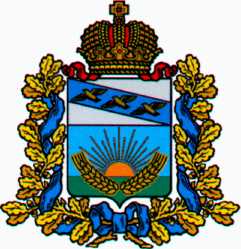 АДМИНИСТРАЦИЯСОЛНЦЕВСКОГО РАЙОНА КУРСКОЙ ОБЛАСТИП О С Т А Н О В Л Е Н И ЕО Порядке увольнения (освобождения от должности) лиц,замещающих муниципальные должности в Администрации Солнцевского района Курской области,в связи с утратой доверияВ соответствии с частью 1 статьи 13.1. Федерального закона от 25.12.2008 года № 273-ФЗ «О противодействии коррупции» (в редакции от 21.11.2011 года № 329-ФЗ), частью 2 статьи 27.1. Федерального закона от 02.03.2007 года № 25-ФЗ (в редакции от 21.11.2011 года № 329-ФЗ) «О муниципальной службе в Российской Федерации», Администрация Солнцевского района Курской области ПОСТАНОВЛЯЕТ:1. Утвердить прилагаемый Порядок увольнения (освобождения от должности) лиц, замещающих муниципальные должности в Администрации Солнцевского района Курской области, в связи с утратой доверия.2. Контроль за исполнением настоящего постановления возложить на заместителя главы Администрации Баскова В.В.Глава Солнцевского района                                                                Г.Д. ЕнютинУтвержденпостановлением АдминистрацииСолнцевского района                  Курской области  от 24 января 2020 г № 28ПОРЯДОКувольнения (освобождения от должности) лиц, замещающих муниципальные должности в Администрации Солнцевского районаКурской области в связи с утратой доверияI. Общие положенияНастоящий Порядок разработан в целях соблюдения муниципальными служащими Администрации Солнцевского района Курской области ограничений, запретов и требований о предотвращении или об урегулировании конфликта интересов и исполнения обязанностей, установленных Федеральным законом от 02.03.2007 № 25-ФЗ «О муниципальной службе в Российской Федерации», Федеральным законом от 25 декабря 2008 года № 273-ФЗ «О противодействии коррупции».Предотвращение или урегулирование конфликта интересов может состоять в изменении должностного или служебного положения муниципального служащего, являющегося стороной конфликта интересов, вплоть до его отстранения от исполнения должностных (служебных) обязанностей в установленном порядке, и (или) в его отказе от выгоды, явившейся причиной возникновения конфликта интересов.	II. Действия, признаваемые виновными2.1. Муниципальный служащий подлежит увольнению с муниципальной службы в связи с утратой доверия в случаях совершения правонарушений, установленных статьями 14.1 и 15 Федерального закона от 02.03.2007 г. № 25-ФЗ «О муниципальной службе в Российской Федерации»:	1) непринятия муниципальным служащим, являющимся стороной конфликта интересов, мер по предотвращению или урегулированию конфликта интересов;	2) непредставления муниципальным служащим сведений о своих доходах, расходах, об имуществе и обязательствах имущественного характера, а также о доходах, расходах, об имуществе и обязательствах имущественного характера своих супруги (супруга) и несовершеннолетних детей в случае, если представление таких сведений обязательно, либо представления заведомо недостоверных или неполных сведений;	2.2. Непринятия муниципальным служащим, являющимся представителем нанимателя, которому стало известно о возникновении у подчиненного ему муниципального служащего личной заинтересованности, которая приводит или может привести к конфликту интересов, мер по предотвращению или урегулированию конфликта интересов.	III. Порядок расторжения трудового договорав связи с утратой доверия3.1. Решение об увольнении муниципального служащего в связи с утратой доверия производится распоряжением Администрации Солнцевского района Курской области (далее распоряжение) на основании:	- доклада о результатах проверки, проведенной отделом правовой, организационной, кадровой работы и труда Администрации Солнцевского района Курской области;	- рекомендации комиссии по соблюдению требований к служебному поведению муниципальных служащих и урегулированию конфликта интересов в Администрации Солнцевского района Курской области (далее - комиссия) в случае, если доклад о результатах проверки направлялся в комиссию;	- объяснений муниципального служащего;	- иных материалов.3.2. Проверка совершения действий, указанных в пунктах 2.1 и 2.2 настоящего Порядка, проводится в соответствии с Положением о проверке достоверности и полноты сведений, представляемых гражданами, претендующими на замещение должностей муниципальной службы Администрации Солнцевского района Курской области, и муниципальными служащими района, и соблюдения муниципальными служащими требований к служебному поведению. 3.3. Основанием для осуществления проверки, предусмотренной пунктом 3.2 настоящего Порядка, является достаточная информация, представленная в письменном виде в установленном порядке:а) правоохранительными органами, иными государственными органами, органами местного самоуправления и их должностными лицами;б) работниками кадровых служб органов местного самоуправления, ответственными за работу по профилактике коррупционных и иных правонарушений;в) постоянно действующими руководящими органами политических партий и зарегистрированных в соответствии с законом иных общероссийских общественных объединений, не являющихся политическими партиями;г) Общественным Советом муниципального района «Солнцевский район» Курской области;д) средствами массовой информации.3.4. При решении вопроса об увольнении учитываются характер совершенного муниципальным служащим Администрации Солнцевского района Курской области коррупционного правонарушения, его тяжесть, обстоятельства, при которых оно совершено, соблюдение работником других ограничений и запретов, требований о предотвращении или об урегулировании конфликта интересов и исполнение им обязанностей, установленных в целях противодействия коррупции, а также предшествующие результаты исполнения муниципальным служащим Администрации Солнцевского района Курской области своих должностных обязанностей.3.5. Решение об увольнении (освобождении от должности) в связи с утратой доверия муниципального служащего Администрации Солнцевского района Курской области принимается Главой Солнцевского района Курской области, руководителем самостоятельного структурного подразделения Администрации Солнцевского района Курской области не позднее 1 месяца со дня обнаружения совершенного муниципальным служащим Администрации Солнцевского района Курской области коррупционного правонарушения, не считая периода его временной нетрудоспособности, пребывания в отпуске, других случаев неисполнения им должностных обязанностей по уважительным причинам, проведения проверки и рассмотрения материалов.При этом решение об увольнении (освобождении от должности) в связи с утратой доверия должно быть принято не позднее шести месяцев со дня совершения коррупционного правонарушения.3.6. До увольнения у муниципального служащего работодателем истребуется письменное объяснение (объяснительная записка).Если по истечении двух рабочих дней указанное объяснение муниципальным служащим не предоставлено, то составляется соответствующий акт.Не предоставление муниципальным служащим объяснения не является препятствием для его увольнения в связи с утратой доверия.3.7. В распоряжении об увольнении в связи с утратой доверия муниципального служащего в качестве основания применения взыскания указывается часть 1 или 2 статьи 27.1 Федерального закона от 02.03.2007 №25-ФЗ «О муниципальной службе в Российской Федерации» или указывается часть 1 пункта 7.1 статьи 81 Трудового кодекса Российской Федерации.	3.8. Копия правового акта об увольнении (освобождении от должности) в связи с утратой доверия объявляется лицу, замещающему должность муниципальной службы Администрации Солнцевского района Курской области вручается под расписку в течение трех рабочих дней со дня издания соответствующего распоряжения.В случае, когда распоряжение об увольнении невозможно довести до сведения муниципального служащего или муниципальный служащий отказывается ознакомиться с ним под роспись, на распоряжении производится соответствующая запись.3.9. Муниципальный служащий Администрации Солнцевского района Курской области вправе обжаловать взыскание в письменной форме в установленном законом порядке.3.10. Сведения о применении к муниципальному служащему взыскания в виде увольнения в связи с утратой доверия включаются органом местного самоуправления, в котором муниципальный служащий проходил муниципальную службу, в реестр лиц, уволенных в связи с утратой доверия, предусмотренный статьей 15 Федерального закона от 25 декабря 2008 года №273-ФЗ «О противодействии коррупции». Реестр утвержден постановлением Правительства Российской Федерации от 5 марта . № 228 «О реестре лиц, уволенных в связи с утратой доверия».ОТ 24.01.2020№     28Курская область, 306120, пос.СолнцевоКурская область, 306120, пос.СолнцевоКурская область, 306120, пос.Солнцево